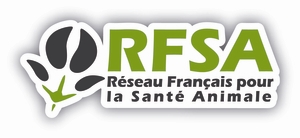 Groupe Antiparasitaires du RFSA Ordre du Jour de la réunion du 21 septembre 2018 de 10h à 13h- 50 rue de Paradis / 11 rue des Messageries 75010 Paris -Rappel du contexte de la création du groupe antiparasitaires (reflection papers de l'EMEA, projets de recherche nationaux et européens sur la résistance aux anthelminthiques...)Définition, champ et objectifs du groupe de travailRésultats attendus (échanges, livrables, autres)Mode de fonctionnement (secrétariat, comptes-rendus, modalités d'échange, périodicité)